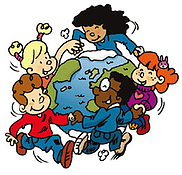 Garderie Harmonie MenuWeek 1Garderie Harmonie MenuWeek 2Garderie Harmonie MenuWeek 3Garderie Harmonie MenuWeek 4Garderie Harmonie MenuWeek 5Garderie Harmonie MenuWeek 6Garderie Harmonie MenuWeek 7MondayTuesdayWednesdayThursday FridayMorning snack Seasonal Fresh Fruits
and MilkSeasonal Fresh Fruits
and MilkSeasonal Fresh Fruits
and MilkSeasonal Fresh Fruits
and MilkSeasonal Fresh Fruits
and MilkDinnerVegetable Soup with chicken(carrots, chicken, tomatoes, zucchini, onions, cooking cream 10%, parsley, barley or quinoa, potatoes, peppers & green beans)&Bun RollsThe dessert:  Tea BiscuitsGround Beef Meatballs in Tomato Sauce & Mashed Potatoes (ground beef, tomatoes, onions, garlic, eggs, dill, parsley, oregano, cinnamon, butter & mashed potatoes)Salad (white cabbage, carrot, apple, vinegar, olive oil, salt)The dessert: YogurtPasta Alfredo(pasta, peas &chicken, cooking cream 10%, garlic, butter, milk, salt & pepper)Salad (salad leaves, tomatoes, cucumber, lemon juice, salt, olive oil)The dessert: Jello Sheppard’s Pie(mashed potatoes, ground beef, onions, corn, shredded cheddar cheese, butter, milk, salt & pepper) Salad (white cabbage, carrot, apple, vinegar, olive oil, salt)The dessert: Fruit SaladCream of Broccoli (broccoli, celery, chicken, 10% cream, dill, potatoes, peppers, carrots, zucchini, salt & pepper) & Bun RollsThe dessert: Chocolate chip cookiesAfternoon snackMini Pizzas with VegetablesVeggies and cheeseBlueberry Muffins Cereal with MilkPhiladelphia cheese spread on bread with veggiesEvening snackSeasonal Fresh FruitsSeasonal Fresh FruitsSeasonal Fresh FruitsSeasonal Fresh FruitsSeasonal Fresh FruitsMondayTuesdayWednesdayThursday FridayMorning snack Seasonal Fresh Fruits
and MilkSeasonal Fresh Fruits
and MilkSeasonal Fresh Fruits
and MilkSeasonal Fresh Fruits
and MilkSeasonal Fresh Fruits
and MilkDinnerMinestrone Soup (onions, garlic, chicken, potatoes, lemon juice, celery, zucchini, parsley, carrots, tomatoes, peppers, pasta, salt & pepper) & Bun RollsThe dessert: PuddingSpinach and Rice (spinach, dill, green onion, olive oil, rice, lemon juice, tomatoes, salt & pepper)Salad (white cabbage, carrot, apple, vinegar, olive oil, salt) The dessert: Tea Biscuits Lentil Soup(onions, garlic, carrots, cumin, lentils, salt & pepper, ginger)& Bun RollsThe dessert: Fruit SaladBolognese Pasta(pasta, ground beef, onions, tomatoes, carrots, peppers, mushrooms, cheese) 
Salad (salad leaves, tomatoes, cucumber, lemon juice, salt, olive oil) The dessert: Jello Tuna Salad Sandwiches
(green lettuce, mayonnaise, tuna & white bread)The dessert:Yogurt Afternoon snackBreaded carrot sticks Strawberry cake Philadelphia cheese spread on bread with veggiesApricot Cake Soft banana and oat cookies with raisinsEvening snackSeasonal Fresh FruitsSeasonal Fresh FruitsSeasonal Fresh FruitsSeasonal Fresh FruitsSeasonal Fresh FruitsMondayTuesdayWednesdayThursday FridayMorning snack Seasonal Fresh Fruits
and MilkSeasonal Fresh Fruits
and MilkSeasonal Fresh Fruits
and MilkSeasonal Fresh Fruits
and MilkSeasonal Fresh Fruits
and MilkDinnerVegetable Soup (carrots, quinoa or barley, tomatoes, zucchini, chicken, potatoes, onion, parsley, peppers & green beans, cooking cream) & Bun RollsThe dessert: YogurtPasta with ground beef and béchamel sauce(pasta, ground beef, onion, oregano, cumin, cinnamon, salt and pepper, flour, nutmeg, butter, egg, milk and cheese) The dessert: Fruit Salad
Couscous with Vegetables and chicken(onions, chicken, tomatoes, peas, salt and pepper, couscous, zucchini, butter, garlic)Salad (salad leaves, tomatoes, cucumber, lemon juice, salt, olive oil) The dessert: JelloRice with Chicken(green peppers, red peppers, carrots, garlic, onions, rice & chicken)Salad (white cabbage, carrot, apple, vinegar, olive oil, salt)The dessert: Tea BiscuitsWhite bean Soup(white beans, carrots, celery, tomatoes,)Bun RollsThe dessert: Pudding Afternoon snackZucchini ballsBanana Muffins Apple CrispSoft banana and oat cookies with raisinsCheese and veggiesEvening snackSeasonal Fresh FruitsSeasonal Fresh FruitsSeasonal Fresh FruitsSeasonal Fresh FruitsSeasonal Fresh FruitsMondayTuesdayWednesdayThursday FridayMorning snack Seasonal Fresh Fruits
and MilkSeasonal Fresh Fruits
and MilkSeasonal Fresh Fruits
and MilkSeasonal Fresh Fruits
and MilkSeasonal Fresh Fruits
and MilkDinnerChicken Stew(Chicken, onions, potatoes, peppers, mushrooms, garlic, tomatoes, salt and pepper, carrots)& Bun RollsThe dessert: Pudding Ground Beef Meatballs in Tomato Sauce & Mashed Potatoes (ground beef, tomatoes, onions, garlic, eggs, dill, parsley, oregano, cinnamon, butter & mashed potatoes)Salad (white cabbage, carrot, apple, vinegar, olive oil, salt)The dessert: Fruit SaladPasta Alfredo(pasta, peas & chicken, cooking cream 10%, garlic, butter, milk, salt and pepper)Salad (salad leaves, tomatoes, cucumber, lemon juice, salt, olive oil)The dessert: Yogurt Cream of Broccoli (broccoli, celery, chicken, 10% cream, dill & potatoes, peppers, carrots, zuchhini, salt & pepper) &Bun RollsThe dessert: JelloTuna Salad Sandwiches
(green lettuce, tuna, mayonnaise & white bread)
The dessert: tea biscuits Afternoon snackPhiladelphia cheese spread with bread and veggiesMini pizzas with vegetablesOatmeal raisin cookiesStrawberry cake Cereal and MilkEvening snackSeasonal Fresh FruitsSeasonal Fresh FruitsSeasonal Fresh FruitsSeasonal Fresh FruitsSeasonal Fresh FruitsMondayTuesdayWednesdayThursday FridayMorning snack Seasonal Fresh Fruits
and Milk Seasonal Fresh Fruits
and Milk Seasonal Fresh Fruits
and Milk Seasonal Fresh Fruits
and Milk Seasonal Fresh Fruits
and Milk DinnerMinestrone Soup (onions, garlic, beans, chicken, celery, zucchini, carrots, tomatoes, peppers pasta, parsley, potatoes, lemon juice, salt & pepper) & Bun RollsThe dessert: Yogurt Fish with Vegetables & Rice (fish, rice, celery, garlic, onion, flour, tomatoes, salt & pepper cauliflower, peppers, carrots) Salad (white cabbage, carrot, apple, vinegar, olive oil, salt)The dessert: Fruit SaladBolognese Pasta(pasta, cheese, ground beef, onions, tomatoes, carrots, peppers, mushrooms, cumin, cinnamon, salt & pepper)Salad (salad leaves, tomatoes, cucumber, lemon juice, salt, olive oil) The dessert: Tea biscuits Cream of vegetable soup(Onions, celery, milk, cooking cream, butter, chicken broth, salt, pepper, parsley, basil, broccoli, carrots, corn, green beans, flour, garlic, green peas)& Bun RollsThe dessert: Pudding Beef and rice casserole(brown rice, ground beef, onions, peppers, celery, tomatoes, oregano, salt & pepper, butter, bay leaves, ketchup, cheese)The dessert: Fruit SaladAfternoon snackPhiladelphia with Bread and veggies Cereal and  MilkBanana bread Cheese cubes & fresh veggies Cherry CrispEvening snackSeasonal Fresh FruitsSeasonal Fresh FruitsSeasonal Fresh FruitsSeasonal Fresh FruitsSeasonal Fresh FruitsMondayTuesdayWednesdayThursday FridayMorning snack Seasonal Fresh Fruits
and MilkSeasonal Fresh Fruits
and MilkSeasonal Fresh Fruits
and MilkSeasonal Fresh Fruits
and MilkSeasonal Fresh Fruits
and MilkDinnerCream of Broccoli (broccoli, celery, chicken, 10% cream, dill & potatoes, peppers, carrots, zucchini, salt & pepper) &Bun RollsThe dessert: Cereal Lasagna(lasagna, ground beef, onions, garlic, salt & pepper, tomatoes, basil, carrots & cheese)Salad (white cabbage, carrot, apple, vinegar, olive oil, salt)The dessert: JelloCouscous with vegetables and chicken(onions, chicken, tomatoes sauce, peas, salt & pepper, couscous, zucchini, butter, garlic) The dessert: Fruit SaladSpinach and Rice (spinach, dill, green onion, olive oil, rice, lemon juice, tomatoes, salt & pepper)Salad (salad leaves, tomatoes, cucumber, lemon juice, salt, olive oil)The dessert: Yogurt Fusilli salad with tuna
(corn, mayonnaise, dill, tuna, fusilli, salt& pepper)
The dessert: Veggies and cheeseAfternoon snackPhiladelphia with Bread, and veggiesBanana Muffins Glazed Lemon BarsZucchini BallsBrownies and MilkEvening snackSeasonal Fresh FruitsSeasonal Fresh FruitsSeasonal Fresh FruitsSeasonal Fresh FruitsSeasonal Fresh FruitsMondayTuesdayWednesdayThursday FridayMorning snack Seasonal Fresh Fruits
and MilkSeasonal Fresh Fruits
and MilkSeasonal Fresh Fruits
and MilkSeasonal Fresh Fruits
and MilkSeasonal Fresh Fruits
and MilkDinnerMinestrone Soup(onions, garlic, chicken, celery, zucchini, pasta, parsley, carrots, tomatoes, peppers, potatoes, lemon juice, salt & pepper) & Bun RollsThe dessert: Fruit SaladGround Beef Meatballs in Tomato Sauce & Mashed Potatoes (ground beef, tomatoes, onions, garlic, eggs, dill, parsley, oregano, cinnamon, butter & mashed potatoes)Salad (white cabbage, carrot, apple, vinegar, olive oil, salt)The dessert: JelloFish with Vegetables & Rice (fish, rice, celery, garlic, onion, flour, tomatoes, salt & pepper cauliflower, peppers, carrots) Salad (salad leaves, tomatoes, cucumber, lemon juice, salt, olive oil)The dessert: Tea biscuitsWhite bean Soup(white beans, carrots, celery, tomatoes, olive oil, salt & pepper)& Bun RollsThe dessert: Yogurt Pasta Bolognese(pasta, carrots, onions, tomatoes, peppers, mushrooms, ground beef, basil,cumin, cinnamon, salt & pepper, cheese)Salad (white cabbage, carrot, apple, vinegar, olive oil, salt)The dessert: JelloAfternoon snackVeggies and cheeseSoft banana and oat cookies with raisinsBreaded carrot sticksPeach Cake Various Cookies Evening snackSeasonal Fresh FruitsSeasonal Fresh FruitsSeasonal Fresh FruitsSeasonal Fresh FruitsSeasonal Fresh Fruits